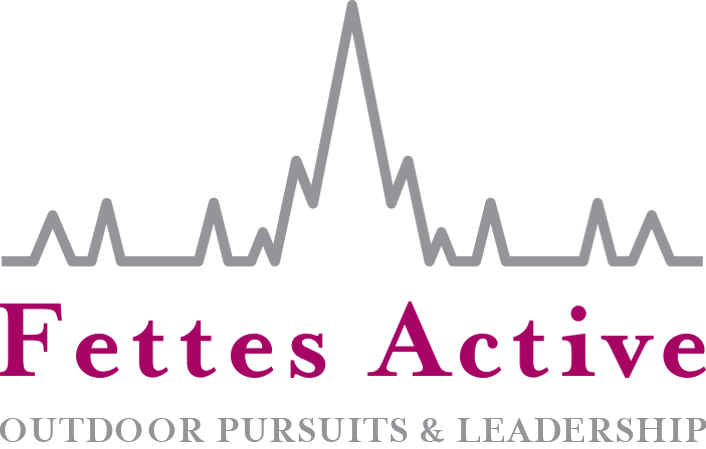 APPLICATION FORM summer (8th to 12th AUGUST 2022)Boys & girls aged 12-16
How did you hear about the Fettes Active Outdoor Pursuits and Leadership Camp? 					What does your child hope to achieve during this camp? 								Child’s detailsFirst name									Preferred name									Surname									Date of birth									Gender										Age at time of camp								Address										Postcode									School attending									Full name of parent/carer								Home telephone									Mobile										Email										Please provide emergency contact details of a person other than the named parent/carerName										Relation to child									Home telephone									Mobile										How will your child arrive at and depart from the camp each day?  Please delete as appropriate.(Someone will drop them off and pick them up / They will arrive and depart on their own)Notes										Please provide the name and contact number of any person who will bring or collect the child to/from the Fettes Active Outdoor Pursuits and Leadership Camp not already mentioned on this form.Name ________________________________________	Contact number 						I give permission for the named contacts on this form to collect the named child on my behalf.Parent/carer signature ___________________________	Date 							Medical DetailsDoctor’s name									Doctor’s address									Doctor’s telephone								Additional InformationPlease provide information regarding any known medical conditions (e.g. allergies/asthma) or additional support needs (e.g. dyslexia/ADHD/anxiety/autism) that will help our staff deliver the best experience for your child. Please also state any medication your child is currently taking. dietary requirementsAs we will be cooking at least once on the camp, please provide information about any dietary requirements your child may have (e.g. vegetarian, vegan, food allergies)Medical AuthorisationAs parent/carer, I hereby give permission in my absence and only in an emergency for the Fettes Active Outdoor Pursuits and Leadership Camp staff to authorise any necessary medical treatment required for my child.Name 							        Relationship to child 				Signature 						        Date 						Child - 12 Years old and above consent If you are 12 years old or above, we require your consent for the use of images and videos taken of you during the Fettes Active Outdoor Pursuits and Leadership Camp to be used for marketing and advertising purposes. For example, brochures, blogs, websites, social media and presentations.Please tick one of the boxes below.Name _		___________________________________ Signature ___________		_____________________              Date _______________________________OFFICIAL USE ONLYPaidMethodBrightlimeInitialsI give consentI do not give consent